Załącznik nr 2 Poglądowy projekt przedmiotu zamówienia 1.  Szafka na obuwie z siedziskiem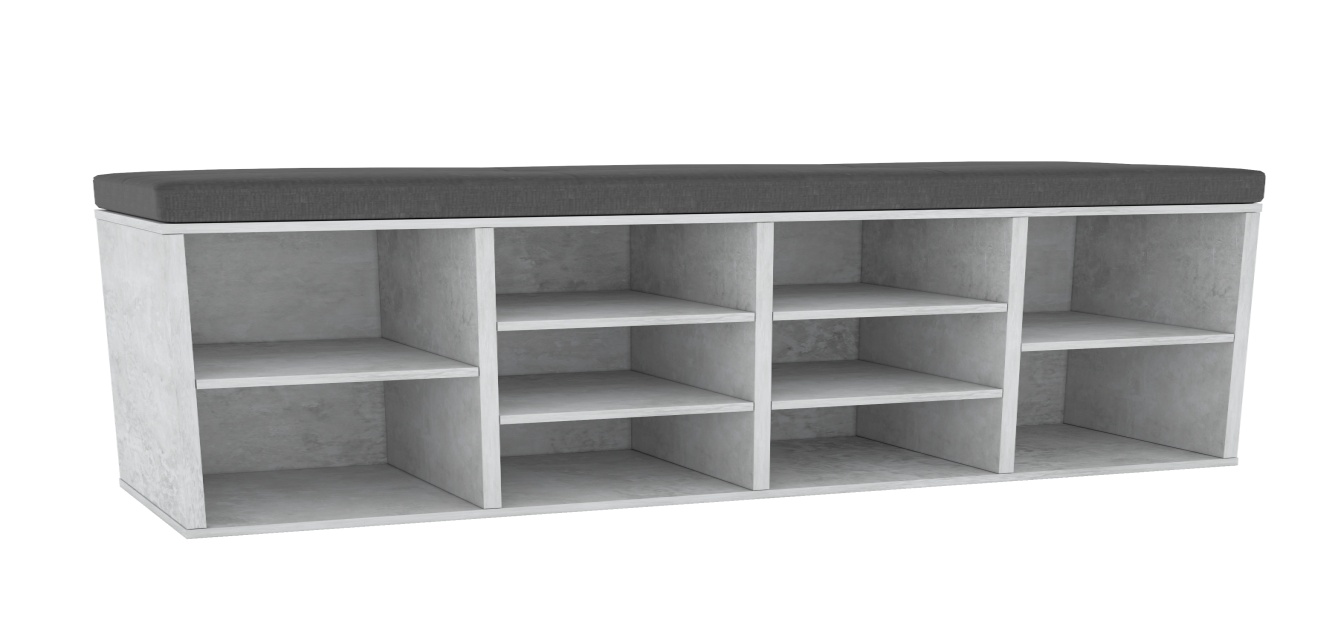 2. Wieszak ścienny na odzież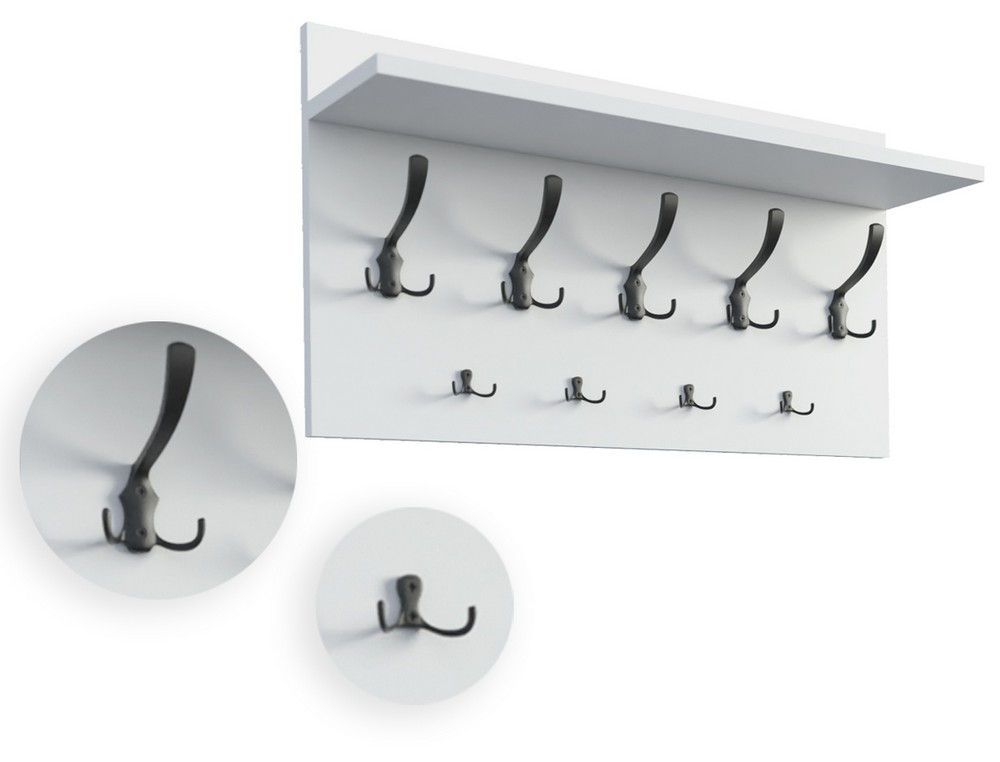 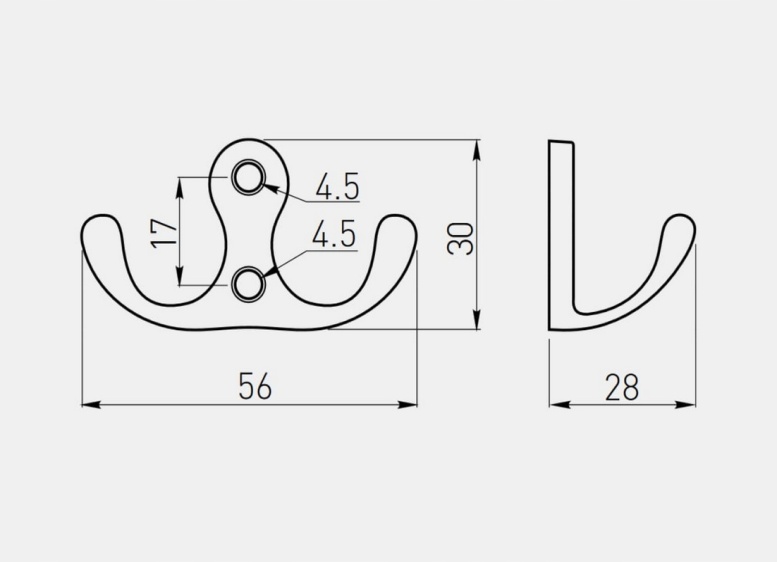 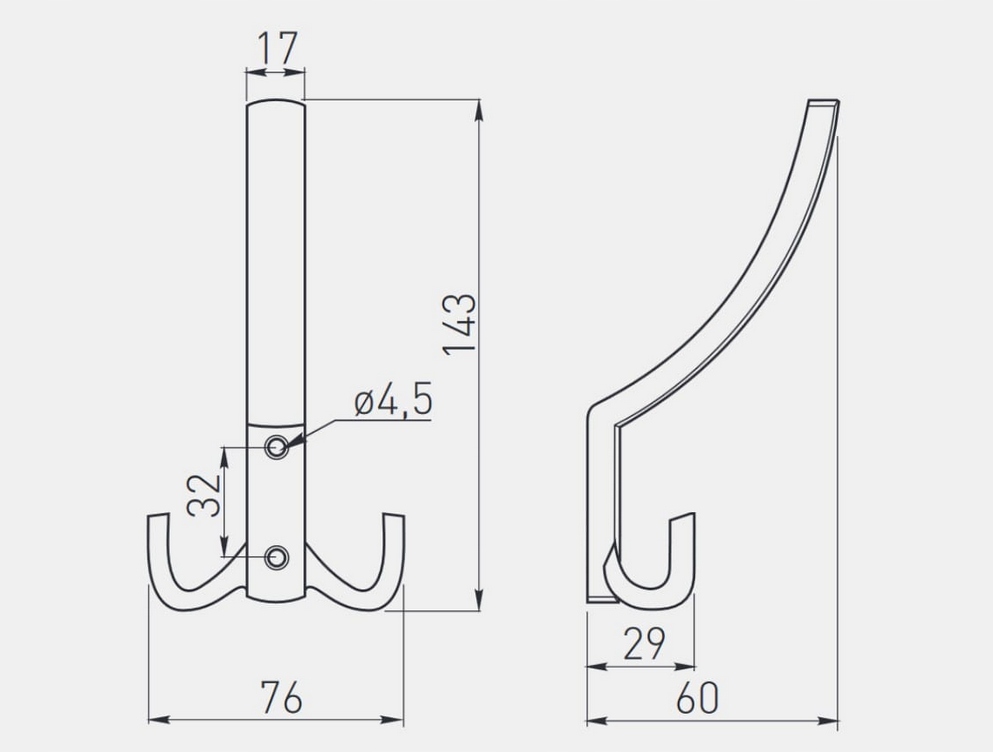 